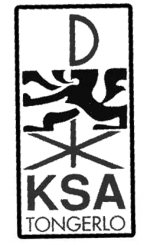 Beste Jong-Knapen,Nu de nieuwe jaar begonnen is, staan er weer tal van activiteiten voor jullie gepland! Sommigen onder jullie vragen zich nog steeds af wie nu eigenlijk de leiders zijn van de jong-knapen. Daarom hier een korte introductie:Dieter Pouls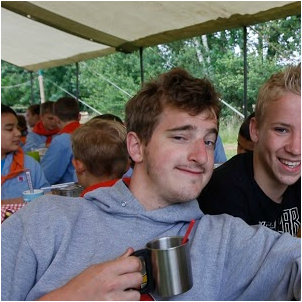 Geboren op 24 januari 19940497 38 94 20dieterpouls@hotmail.comHobby’s: KSA natuurlijk!Favoriete activiteit: ReactietochtjeFavoriete kampeten: Stoemp met fish-sticksStudies: Biotechnologie/Industrieel ingenieur biochemieWerk: Barman bij Lagossa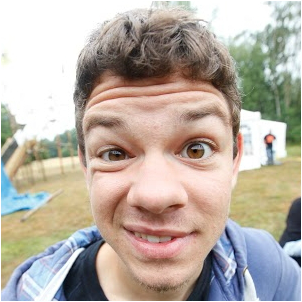 Gert SegersBijnaam: HauwfGeboren op 24 januari 19970470 64 09 53Jefke125@hotmail.comHobby’s: Drummen & KSAFavoriete activiteit: BosspelFavoriete kampeten: PuddingpapStudies: ElektricienJonas Phillipens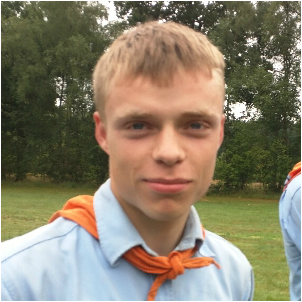 Bijnaam: FlipperGeboren op 19 augustus 19980498 47 45 29jonasphil@hotmail.comHobby’s: KSAFavoriete activiteit: Stratego bosspelFavoriete kampeten: Aardappelen met worstStudies: Mechanische vormgevingstechniekenWij hopen natuurlijk op zoveel mogelijk opkomst en hebben er alvast heel veel zin in!Groetjes,
Dieter, Hauwf en FlipperWat?			StartdagWanneer?		Zaterdag 19 september 2015Hoelaat?		9.00u – 17.30uWaar?			‘t HeemMeebrengen?	Zie het extra blad van de startdag voor verdere informatie!-------------------------------------------------------------------------------------------------------------------------Wat?			KennismakingsspelenWanneer?		Zondag 4 oktober 2015Hoelaat?		14.00u – 16.00uWaar?			‘t HeemMeebrengen?	Kleed jezelf naar het weer-------------------------------------------------------------------------------------------------------------------------Wat?			Stratego bos-mastermind-spelWanneer?		Zondag 18 oktober 2015Hoelaat?		14.00u – 16.30uWaar?			‘t HeemMeebrengen?	Fiets, kleed jezelf naar het weer-------------------------------------------------------------------------------------------------------------------------Wat?			Dag van de JeugdbewegingWanneer?		Vrijdag 23 oktober 2015Hoelaat?		De ganse dag!Waar?			Overal natuurlijk!Info:	Laat zien dat je een trotse KSA’er bent en draag je nieuw, koningsblauw hemd op school!	-------------------------------------------------------------------------------------------------------------------------Wat?			Halloween vuurtochtjeWanneer?		Zaterdag 31 oktober Hoelaat?		18.30u – 20.30u Waar?			‘t HeemMeebrengen?	Verkleden! -------------------------------------------------------------------------------------------------------------------------Wat?			Formule 1 Go-Kart raceWanneer?		Zondag 15 november 2015Hoelaat?		14.00 – 16.00uWaar?			‘t HeemMeebrengen?	Indien mogelijk, je ijzeren vierwieler! Kleed jezelf naar het weer	-------------------------------------------------------------------------------------------------------------------------Wat?			Sjorren voor beginners!Wanneer?		Zondag 29 november 2015Hoelaat?		14.00u – 16.00uWaar?			‘t HeemMeebrengen?	Gezond verstand-------------------------------------------------------------------------------------------------------------------------Wat?			Cluedo DorpspelWanneer?		Zondag 13 december 2015Hoelaat?		14.00 – 16.00uWaar?			‘t HeemMeebrengen?	Uniform -------------------------------------------------------------------------------------------------------------------------Wat?			Kerst-kroketten-dinerWanneer?		Woensdag 23 december 2015 Hoelaat?		18.30u – 20.30uWaar?			‘t HeemMeebrengen?	Cadeautje t.w.v. €5, lege maag, kerstmuts-------------------------------------------------------------------------------------------------------------------------Wat?			Nachtje heemWanneer?		Vrijdag 8 januari 2016Hoelaat?		Vrijdag 19.00u - zaterdag 10.00uWaar?			‘t HeemMeebrengen?	Warme kleren, veldbedje, slaapzak, kussentje, pyjama + teddybeertje-------------------------------------------------------------------------------------------------------------------------
Zit je nog met vragen of opmerkingen? Aarzel dan niet om de spetterende leiding te contacteren/mailen:Dieter Pouls		0497 38 94 20		dieterpouls@hotmail.com
Gert Segers		0470 64 09 53		jefke125@hotmail.com
Jonas Phillipens	0498 47 45 29		jonasphil@hotmail.comOns jaarlijks kamp zal volgend jaar opnieuw doorgaan van 12 tot 19 juli 2016!Bezoek zeker ook onze website (www.ksatongerlo.org) of neem eens een kijkje op onze Facebook pagina (KSA V.I.V.E.D. Tongerlo) waar alle foto’s te bezichtigen zijn.